ВАРИАНТ 3Задание 1. Задана блок-схема. Определить значение переменной. По блок-схеме написать программу.Задание 2. Дан фрагмент программы. Определить, что будет выдано на печать в результате работы программы. Нарисовать блок-схему.Var x, a, b : integer;Begin     a: = 21; b: = 15; x: = 1324;     while x > 0 do        begin	if  a > b  then      begin         a: = a – 3;		        b: = b + 2 * (x mod 10);     end		   else  b: = b + 2;	x: = x div 10;        end;        writeln (a, b);end. Задание 3. Представим массив в виде квадратной матрицы, в которой для элемента a[i, j] i - номер строки, j – номер столбца. Значения двумерного массива задаются с помощью вложенного оператора цикла.for i:=1 to 9 do   for j:=1 to 9 do    a[i, j]: = 2*i + j -1 ;k: =3;for i:=1 to 9 do   begin    b: = a[i, i];    a[i, i]: = a[i, k];   a[i, k]: = b;end;Чему будут равны элементы этого массива после выполнения фрагмента программы?Что выполняет данный алгоритм:Меняет местами элементы диагонали и k –й строки таблицыМеняет местами две строки в таблицеМеняет местами элементы диагонали и k –го столбца таблицыМеняет местами два столбца в таблицеЗадание 4. Дано действительное число a. Вычислить f(a), если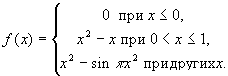 Составить блок-схему, написать код программы.